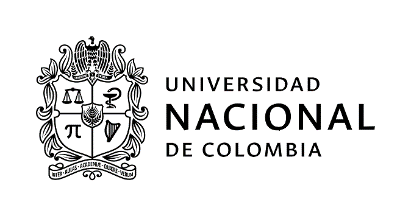 SOLICITUD PARA PARTICIPAR EN EL PROCESO DE SELECCIÓN DE ESTUDIANTE AUXILIAR PARA DEPENDENCIAS ADMINISTRATIVASPara participar en esta convocatoria certifico que actualmente y a la fecha no soy Monitor ni Becario de la Universidad Nacional de ColombiaEstoy interesado en participar en la convocatoria para la Dependencia o Proyecto: ______________________________________________________________________________________________Código convocatorio: ______________Nombres y apellidos: _______________________________________________________________Cédula: ______________________________Teléfono: _____________________________Correo electrónico institucional: ______________________________________________________Soy Estudiante de la Carrera: _________________________________________________________Facultad: _________________________		Sede: ____________________________Actualmente curso el ________semestre		PBM: ______________Mi promedio académico es de: ______		Pagué por concepto de matrícula: _____________Cursé línea de profundización:  SI (    )      NO (      )        Cuál(es)?:_______________________________________________________________________________________________________________Carga Académica: (Asignaturas registradas): ____________________________________________Disponibilidad Horaria (total horas): _______________Conocimientos en el área de sistemas (software, lenguajes, herramientas): ____________________________________________________________________________________________________________________________________________________________________________________________________________________________________________________________________________________________________________________________________________________Conocimiento de otros idiomas que habla, lee y escribe de forma Regular, Bien o Muy Bien:Puedo aportar a la Universidad las siguientes competencias personales, académicas y administrativas:1._______________________________________________________________________________2._______________________________________________________________________________3._______________________________________________________________________________4._______________________________________________________________________________5._______________________________________________________________________________6._______________________________________________________________________________7._________________________________________________________________________________________________________________					______________Firma										FechaNOTA: La Universidad anulará la presente solicitud en caso de no ser verídica la información académicaFORMATO CONVOCATORIA PARA SELECCIÓN Y VINCULACIÓN DE ESTUDIANTE(S) AUXILIAR(ES)SEDE MEDELLÍN(Acuerdo 024 de 2022 del Consejo Superior Universitario)Nombre de la Convocatoria: Convocatoria II proyecto de extensión H: 37535 (ISA)Nombre Facultad, dependencia o proyecto que convoca: Facultad de MinasNúmero de la Convocatoria: 11Fecha de publicación de la convocatoria: 25/01/2023Tipo de actividades a desarrollar en la convocatoria: extensiónDirigida a estudiantes de: Pregrado Número de estudiantes a vincular: 1Requisitos Generales: (Art. 2 Acuerdo CSU 024 de 2022)a. Tener la calidad de estudiante de la Universidad Nacional de Colombia.b. Si las actividades a desarrollar están relacionadas con docencia, el estudiante deberá tener un Promedio Aritmético Ponderado Acumulado ­ P.A.P.A. igual o superior a 3.5. para estudiantes de pregrado, e igual o superior a 4.0 para estudiantes de posgrado. c.  Si las actividades a desarrollar están relacionadas con investigación, extensión, bienestar universitario o de gestión administrativa el estudiante deberá tener un Promedio Aritmético Ponderado Acumulado ­ P.A.P.A. igual o superior a 3.0. para estudiantes de pregrado, e igual o superior a 4.0 para estudiantes de posgrado. d. No ostentar la calidad de monitor académico o becario, salvo para aquellos estudiantes que obtuvieron la beca de posgrado por la distinción de Grado de Honor de la Universidad Nacional de Colombia.e. No tener calidad de funcionario público (administrativo o docente de planta) de la Universidad Nacional de Colombia.f. Durante el periodo lectivo el Estudiante Auxiliar debe mantener la calidad de estudiante e inscrita al menos la carga mínima exigida por el Estatuto Estudiantil. g. No haber tenido sanciones disciplinarias. La figura de Estudiante Auxiliar podrá ser compatible con las modalidades de apoyo a estudiantes en las cuales no se reciba una retribución económica por la realización de actividades y que el desempeño como Estudiante Auxiliar no interfiera con el normal desarrollo de su actividad académica.Para los estudiantes de posgrado que se encuentren matriculados en el primer periodo académico de un programa de posgrado cumplir una de las siguientes condiciones, de acuerdo con el tipo de admisión, así: Admisión regular. Se privilegia a los que hayan obtenido los mayores puntajes de admisión.Haber sido admitido por admisión automática, según el literal c del artículo 57 del Acuerdo 008 de 2008 del Consejo Superior Universitario - Estatuto Estudiantil en sus disposiciones académicas.Admisión mediante tránsito entre programas de posgrado, tener un promedio académico igual o superior a 4.0 en el programa de posgrado desde el cual se aprobó el tránsito.Perfil: Estudiantes de INGENIERÍA GEOLÓGICA, con porcentaje de avance igual o superior al 75%, con conocimientos en Sistemas de Información Geográfica (SIG), Geomorfología y conocimientos en gestión del riesgo.5. Actividades a desarrollar: Realizar la recopilación y análisis de la información existente a nivel mundial sobre el manejo de riesgos geodinámicos para obras civiles y subestaciones.Apoyar en la búsqueda, recolección y el análisis de distintos sensores remotos disponibles en fuentes nacionales y locales para la elaboración de mapas temáticos.Apoyar en las labores de revisión, redacción y corrección de informes técnicos.Participar en las distintas reuniones técnicas que se programen durante la ejecución del proyecto.6. Modalidad de las actividades: mixta7. Disponibilidad de tiempo requerida: 20 horas semanales8. Estímulo económico y forma de otorgamiento del estímulo: el estímulo total será de $6.960.000, distribuido en pagos parciales cada mes. Este estímulo es incompatible con el estímulo económico que se otorga por ostentar la calidad de monitor académico o becario, salvo para aquellos estudiantes que obtuvieron la beca de posgrado por la distinción de Grado de Honor de la Universidad Nacional de Colombia.9. Duración de la vinculación: 3 mesesLos Estudiantes Auxiliares no tendrán la calidad de empleados, trabajadores o contratistas. Su relación es fundamentalmente académica y no constituye vínculo laboral ni contractual con la Universidad Nacional de Colombia.10. Forma de selección: Promedio académico (10%).Nivel de avance en el plan de estudios (20%).Conocimientos en geología, geomorfología, sensores remotos, fundamentos de SIG y geologíadel cuaternario (30%).Entrevista o prueba técnica de conocimientos (40%)11. Términos para presentación de documentos:Lugar o correo electrónico y horario de recepción: se recibirán vía electrónica al correo geohazards_med@unal.edu.co, crortizj@unal.edu.coFecha de cierre de convocatoria: 31 de enero de 2023 a las 5:00 pm.Documentación requerida: Certificado de notas descargado del SIA.Certificado de estudios y/o recibo de matrícula del semestre 2023 1sFotocopia de la Cédula.Formato de solicitud para participar en el proceso.Certificado de afiliación a EPS vigenteResponsable de la convocatoria:Nombre: Edier Vicente Aristizábal GiraldoCorreo: evaristizabalg@unal.edu.coTeléfono (o extensión): 425 51 9712. Términos de la publicación de resultados:- Fecha de publicación de resultados: los resultados serán publicados dentro de los siguientes 15 días hábiles siguientes al cierre de la convocatoria en la página web de la Universidad habilitada para la publicación de convocatorias de estudiantes auxiliares. Los estudiantes que se postulen para la presente convocatoria aceptan que sus datos personales (nombre completo y/o documento de identificación) sean publicados al momento de dar a conocer los resultados del proceso de selección por los canales de divulgación que la Universidad disponga para tal fin.En el marco normativo de la Ley 1581 de 2012, la Universidad Nacional de Colombia se permite informar que la información personal recolectada mediante la presente Convocatoria de Estudiantes Auxiliares se rige bajo los principios rectores del Régimen de Protección de Datos de la Universidad Nacional, Resolución de Rectoría No. 207 de 2021, en especial el de Legalidad y Veracidad o calidad, la cual puede ser consultada en http://www.legal.unal.edu.co/rlunal/home/doc.jsp?d_i=97992. Sus datos se encuentran bajo medidas que garantizan la seguridad, confidencialidad e integridad. Puede ejercer sus derechos como titular a conocer, actualizar, rectificar y revocar las autorizaciones dadas a las finalidades aplicables a través de los canales dispuestos y disponibles en https://unal.edu.co/ o en el e-mail protecdatos_na@unal.edu.co.LunesMartesMiércolesJuevesViernesSábadoIdiomaHabloLeoEscribo